ПРОЕКТ РЕШЕНИЯ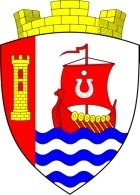 МУНИЦИПАЛЬНОЕ ОБРАЗОВАНИЕ«СВЕРДЛОВСКОЕ ГОРОДСКОЕ ПОСЕЛЕНИЕ»ВСЕВОЛОЖСКОГО МУНИЦИПАЛЬНОГО РАЙОНАЛЕНИНГРАДСКОЙ ОБЛАСТИСОВЕТ ДЕПУТАТОВРЕШЕНИЕ«____» __________2019 года  № ____                            городской поселок имени СвердловаВ соответствии с Федеральным законом от 6 октября 2003 года № 131-ФЗ «Об общих принципах организации местного самоуправления в Российской Федерации» и Регламентом совета депутатов муниципального образования «Свердловское городское поселение» Всеволожского муниципального района Ленинградской области, на основании решений совета депутатов от 25 декабря 2014 года № 63 «Об утверждении Положения о порядке работы постоянных комиссий совета депутатов муниципального образования «Свердловское городское поселение» Всеволожского муниципального района Ленинградской области» и от 1 декабря 2015 года № 58 «Об утверждении Положения о совете депутатов муниципального образования «Свердловское городское поселение» Всеволожского муниципального района Ленинградской области», руководствуясь Уставом муниципального образования «Свердловское городское поселение» Всеволожского муниципального района Ленинградской области, совет депутатов муниципального образования «Свердловское городское поселение» Всеволожского муниципального района Ленинградской области (далее также – совет депутатов) РЕШИЛ:	1. Утвердить постоянную комиссию совета депутатов по экономическому развитию, бюджету, инвестициям и налогам в следующем составе:	-	-	-	-	-	2. Утвердить постоянную комиссию совета депутатов по промышленности, жилищно-коммунальному комплексу, транспорту и связи в следующем составе:	-	-	-	-	-	3. Утвердить постоянную комиссию совета депутатов по социальным вопросам, торговле и бытовому обслуживанию в следующем составе:	-	-	-	-	4. Утвердить постоянную комиссию совета депутатов по использованию земель, собственности, архитектуре, строительству и экологической безопасности в следующем составе:	-	-	-	-	-	5. Утвердить постоянную комиссию совета депутатов по вопросам местного самоуправления, законности и правопорядку в следующем составе:	-	-	-	-	-	6. Утвердить постоянную комиссию совета депутатов по делам молодежи, военно-патриотическому воспитанию, спорту, образованию и культуре в следующем составе:	-	-	-	-	-2. Настоящее решение подлежит официальному опубликованию в газете «Всеволожские вести» (приложение «Невский берег») и размещению на официальном представительстве муниципального образования «Свердловское городское поселение» Всеволожского муниципального района Ленинградской области в информационно – телекоммуникационной сети «Интернет» по адресу: www.sverdlovo-adm.ru.3. Настоящее решение вступает в силу со дня его принятия.4. Контроль за исполнением настоящего решения возложить на заместителя председателя совета депутатов.Глава МО «Свердловское городское поселение»                                            Е.А. ЧекиревОб утверждении составов постоянных комиссий совета депутатов четвертого созыва  